T.C.OSMANCIK KAYMAKAMLIĞIOsmancık İlçe Milli Eğitim MüdürlüğüKamil İlkokulu-Ortaokulu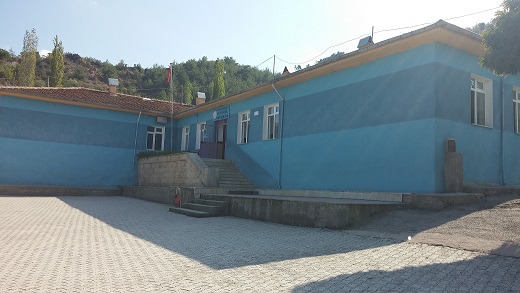 2019-2023 STRATEJİK PLANI 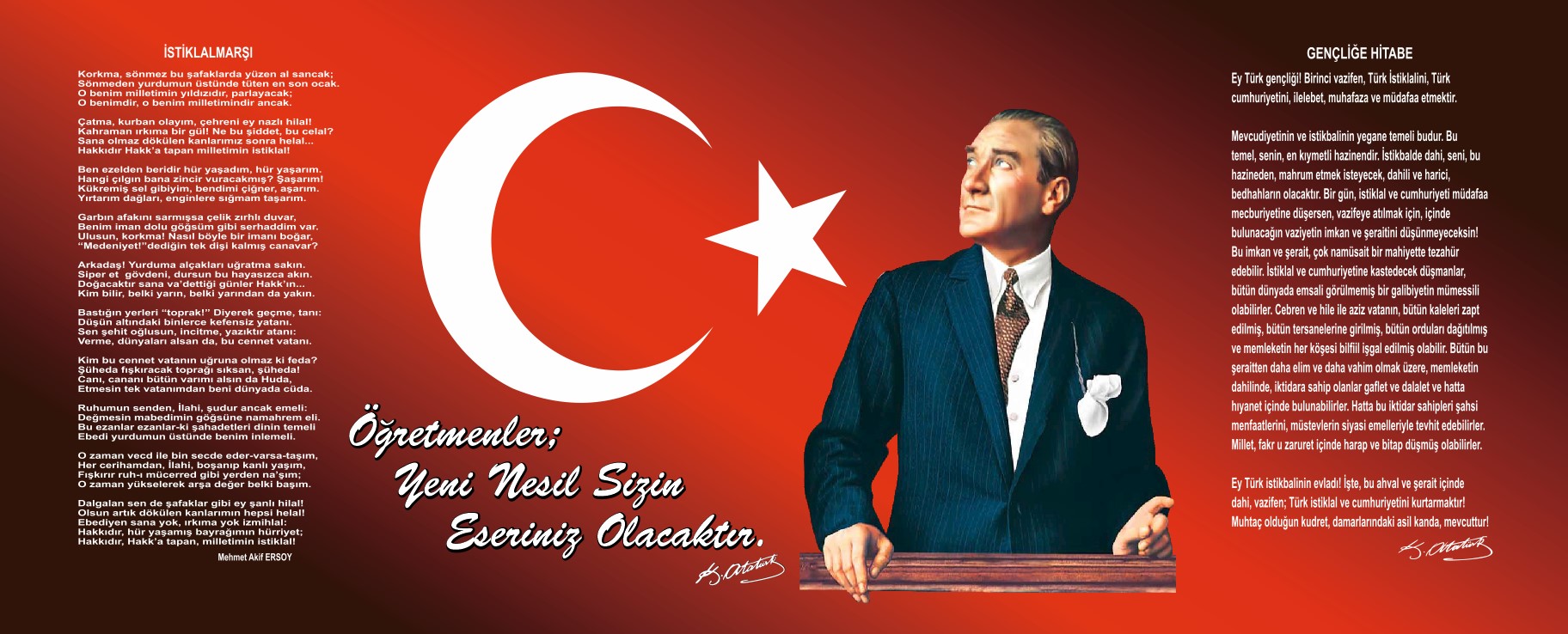 SUNUŞÇağımız dünyasında her alanda yaşanan hızlı gelişmelere paralel olarak eğitimin amaçlarında, yöntemlerinde ve işlevlerinde de değişimin olması vazgeçilmez, ertelenmez ve kaçınılmaz bir zorunluluk haline gelmiştir. Eğitimin her safhasında sürekli gelişime açık, nitelikli insan yetiştirme hedefine ulaşılabilmesi; belli bir planlamayı gerektirmektedir.Milli Eğitim Bakanlığı birimlerinin hazırlamış olduğu stratejik planlama ile izlenebilir, ölçülebilir ve geliştirilebilir çalışmaların uygulamaya konulması daha da mümkün hale gelecektir. Eğitim sisteminde planlı şekilde gerçekleştirilecek atılımlar; ülke bazında planlı bir gelişmenin ve başarmanın da yolunu açacaktır.Eğitim ve öğretim alanında mevcut değerlerimizin bilgisel kazanımlarla kaynaştırılması; ülkemizin ekonomik, sosyal, kültürel yönlerden gelişimine önemli ölçüde katkı sağlayacağı inancını taşımaktayız. Stratejik planlama, kamu kurumlarının varlığını daha etkili bir biçimde sürdürebilmesi ve kamu yönetiminin daha etkin, verimli, değişim ve yeniliklere açık bir yapıya kavuşturulabilmesi için temel bir araç niteliği taşımaktadır.Bu anlamda, 2019-2023 dönemi stratejik planının; belirlenmiş aksaklıkların çözüme kavuşturulmasını ve çağdaş eğitim ve öğretim uygulamalarının bilimsel yönleriyle başarıyla yürütülmesini sağlayacağı inancını taşımaktayız. Bu çalışmayı planlı kalkınmanın bir gereği olarak görüyor; planın hazırlanmasında emeği geçen tüm paydaşlara teşekkür ediyor, İlçemiz, İlimiz ve Ülkemiz eğitim sistemine hayırlı olmasını diliyorum.Tuncay ESKİCİOkul Müdür V.İçindekilerİçindekiler	4BÖLÜM I: GİRİŞ ve PLAN HAZIRLIK SÜRECİ	5BÖLÜM II: DURUM ANALİZİ	6Okulun Kısa Tanıtımı	6Okulun Mevcut Durumu: Temel İstatistikler	8Okul Künyesi	8Okulumuzun temel girdilerine ilişkin bilgiler altta yer alan okul künyesine ilişkin tabloda yer almaktadır.	8Temel Bilgiler Tablosu- Okul Künyesi	8PAYDAŞ ANALİZİ	13GZFT (Güçlü, Zayıf, Fırsat, Tehdit) Analizi	17Gelişim ve Sorun Alanları	21BÖLÜM III: MİSYON, VİZYON VE TEMEL DEĞERLER	23MİSYONUMUZ	23VİZYONUMUZ	23TEMEL DEĞERLERİMİZ	24BÖLÜM IV: AMAÇ, HEDEF VE EYLEMLER	25TEMA I: EĞİTİM VE ÖĞRETİME ERİŞİM	25TEMA II: EĞİTİM VE ÖĞRETİMDE KALİTENİN ARTIRILMASI	28TEMA III: KURUMSAL KAPASİTE	33VI. BÖLÜM: İZLEME VE DEĞERLENDİRME	38BÖLÜM I: GİRİŞ ve PLAN HAZIRLIK SÜRECİ2019-2023 dönemi stratejik plan hazırlanması süreci Üst Kurul ve Stratejik Plan Ekibinin oluşturulması ile başlamıştır. Ekip tarafından oluşturulan çalışma takvimi kapsamında ilk aşamada durum analizi çalışmaları yapılmış ve durum analizi aşamasında paydaşlarımızın plan sürecine aktif katılımını sağlamak üzere paydaş anketi, toplantı ve görüşmeler yapılmıştır. Durum analizinin ardından geleceğe yönelim bölümüne geçilerek okulumuzun amaç, hedef, gösterge ve eylemleri belirlenmiştir. Çalışmaları yürüten ekip ve kurul bilgileri altta verilmiştir.STRATEJİK PLAN ÜST KURULUBÖLÜM II: DURUM ANALİZİDurum analizi bölümünde okulumuzun mevcut durumu ortaya konularak neredeyiz sorusuna yanıt bulunmaya çalışılmıştır. Bu kapsamda okulumuzun kısa tanıtımı, okul künyesi ve temel istatistikleri, paydaş analizi ve görüşleri ile okulumuzun Güçlü Zayıf Fırsat ve Tehditlerinin (GZFT) ele alındığı analize yer verilmiştir.Okulun Kısa Tanıtımı	Köyümüze İlkokul 1927 yılında, şu anda pansiyon olarak kullanılan yerde, ahşap bir binada eğitim öğretime başlamıştır. Çorum ilinde cumhuriyet döneminde köylerde açılan ilkokulların ilklerindendir. Binanın yetersiz kalması nedeniyle 1964 yılından itibaren, şu anda 1. kademe olarak kullanılan binada eğitim öğretime devam etmektedir. Şu an ilkokulu kayıtlı 67 öğrenci bulunmakla birlikte; 2017-2018 Eğitim –Öğretim yılında okulumuzda 12 Öğrenci ile açılan anasınıfımızda ; 2018/2019 Eğitim Öğretim Yılı’nda 10 öğrenciye hizmet verilmektedir. Okulumuzda oyun alanlarına ve oyun parkının yıpranmış olması nedeniyle yenilenmesine ihtiyaç duymaktadır.	Kamil Ortaokulu ise 1975 yılında Köy muhtarlığına ait geçici binada eğitim öğretime başlamış olup; 1985 yılında Milli eğitim Bakanlığı tarafından yapılan yeni binaya taşınmıştır.  Kamil Ortaokulu ile Kamil İlkokulu birleşerek 1990 yılından 2012 yılına kadar tek kurum olarak hizmet vermiştir. 2012 yılından sonra tekrar İlkokul Müdürlüğü bünyesinde İlkokul ve Ortaokul olarak iki kurum halinde hizmetine devam etmektedir. Şu an ortaokulu kayıtlı 110 öğrenci bulunmaktadır. Okulumuz İl ve İlçe düzeyinde yarışmalara katılmakla birlikte ilçe düzeyinde yapılan spor müsabakalarında dereceler kazanmıştır. Fakat okulumuzda spor malzemeleri odası, spor alanları, okul aile birliği odası ve hizmetli odası gibi birimlere ihtiyacımız vardır.	Okulumuz 1994 yılından itibaren taşımalı eğitim merkezi olup; Avlağı Köyü 2. kademe öğrencileri ile Karalargüney Köyü, Aşıkbükü Köyü, Konaca Köyü, Kuz Köyü, Kuzhayat Köyü, Hanefi Köyü, Aşıkbükü Köyü Esenli-İsaklı Mahalleleri, Avlağı Köyü Arap Mahallesi, Aşağızeytin Köyü, Yukarızeytin Köyü İlkokul ve Ortaokul taşımalı öğrencilerinin okulumuzda eğitim öğretim faaliyetleri devam etmektedir.Devlet kademelerinde ve özel sektörde çalışan çok sayıda mezunlarımız bulunmaktadır.  Köyümüzde okuma yazma oranı %95 ‘tir.Eğitim - öğretim faaliyetlerine başladığı ilk günden bu yana çağdaş eğitim- öğretim gerekleri; uygun fiziksel mekânların temini, eğitim - öğretim araç ve gereçlerinin sağlanması, eğitim - öğretim ve yönetim süreç standartlarının belirlenmesi ve en güzel şekilde yürütülmesi konusunda örnek teşkil etme yolunda güzel adımlar atmaktadır. Köklü geçmişinden aldığı güçle, dün olduğu gibi bugün de ailesine, topluma ve vatanına yararlı, araştırıcı, üretici, soran ve sorgulayan, Atatürk ilke ve inkılaplarına bağlı nesiller yetiştiren bir eğitim-öğretim kurumu olmakta, çalışmalarını azim ile sürdürmektedir. Okulun Mevcut Durumu: Temel İstatistiklerOkul KünyesiOkulumuzun temel girdilerine ilişkin bilgiler altta yer alan okul künyesine ilişkin tabloda yer almaktadır.Temel Bilgiler Tablosu- Okul Künyesi Çalışan BilgileriOkulumuzun çalışanlarına ilişkin bilgiler altta yer alan tabloda belirtilmiştir.Çalışan Bilgileri TablosuOkulumuz Bina ve Alanları	Okulumuzun binası ile açık ve kapalı alanlarına ilişkin temel bilgiler altta yer almaktadır.Okul Yerleşkesine İlişkin Bilgiler Sınıf ve Öğrenci Bilgileri	Okulumuzda yer alan sınıfların öğrenci sayıları alttaki tabloda verilmiştir.Donanım ve Teknolojik KaynaklarımızTeknolojik kaynaklar başta olmak üzere okulumuzda bulunan çalışır durumdaki donanım malzemesine ilişkin bilgiye alttaki tabloda yer verilmiştir.Teknolojik Kaynaklar TablosuGelir ve Gider BilgisiOkulumuzun genel bütçe ödenekleri, okul aile birliği gelirleri ve diğer katkılarda dâhil olmak üzere gelir ve giderlerine ilişkin son iki yıl gerçekleşme bilgileri alttaki tabloda verilmiştir.PAYDAŞ ANALİZİKurumumuzun temel paydaşları öğrenci, veli ve öğretmen olmakla birlikte eğitimin dışsal etkisi nedeniyle okul çevresinde etkileşim içinde olunan geniş bir paydaş kitlesi bulunmaktadır. Paydaşlarımızın görüşleri anket, toplantı, dilek ve istek kutuları, elektronik ortamda iletilen önerilerde dâhil olmak üzere çeşitli yöntemlerle sürekli olarak alınmaktadır.Paydaş anketlerine ilişkin ortaya çıkan temel sonuçlara altta yer verilmiştir: Öğrenci Anketi Sonuçları: Öğretmen Anketi Sonuçları:Veli Anketi Sonuçları:GZFT (Güçlü, Zayıf, Fırsat, Tehdit) AnaliziOkulumuzun temel istatistiklerinde verilen okul künyesi, çalışan bilgileri, bina bilgileri, teknolojik kaynak bilgileri ve gelir gider bilgileri ile paydaş anketleri sonucunda ortaya çıkan sorun ve gelişime açık alanlar iç ve dış faktör olarak değerlendirilerek GZFT tablosunda belirtilmiştir. Dolayısıyla olguyu belirten istatistikler ile algıyı ölçen anketlerden çıkan sonuçlar tek bir analizde birleştirilmiştir.Kurumun güçlü ve zayıf yönleri donanım, malzeme, çalışan, iş yapma becerisi, kurumsal iletişim gibi çok çeşitli alanlarda kendisinden kaynaklı olan güçlülükleri ve zayıflıkları ifade etmektedir ve ayrımda temel olarak okul müdürü/müdürlüğü kapsamından bakılarak iç faktör ve dış faktör ayrımı yapılmıştır. İçsel Faktörler Güçlü YönlerZayıf YönlerDışsal FaktörlerFırsatlarTehditlerGelişim ve Sorun AlanlarıGelişim ve sorun alanları analizi ile GZFT analizi sonucunda ortaya çıkan sonuçların planın geleceğe yönelim bölümü ile ilişkilendirilmesi ve buradan hareketle hedef, gösterge ve eylemlerin belirlenmesi sağlanmaktadır. Gelişim ve sorun alanları ayrımında eğitim ve öğretim faaliyetlerine ilişkin üç temel tema olan Eğitime Erişim, Eğitimde Kalite ve kurumsal Kapasite kullanılmıştır. Eğitime erişim, öğrencinin eğitim faaliyetine erişmesi ve tamamlamasına ilişkin süreçleri; Eğitimde kalite, öğrencinin akademik başarısı, sosyal ve bilişsel gelişimi ve istihdamı da dâhil olmak üzere eğitim ve öğretim sürecinin hayata hazırlama evresini; Kurumsal kapasite ise kurumsal yapı, kurum kültürü, donanım, bina gibi eğitim ve öğretim sürecine destek mahiyetinde olan kapasiteyi belirtmektedir.Gelişim ve Sorun AlanlarımızBÖLÜM III: MİSYON, VİZYON VE TEMEL DEĞERLEROkul Müdürlüğümüzün Misyon, vizyon, temel ilke ve değerlerinin oluşturulması kapsamında öğretmenlerimiz, öğrencilerimiz, velilerimiz, çalışanlarımız ve diğer paydaşlarımızdan alınan görüşler, sonucunda stratejik plan hazırlama ekibi tarafından oluşturulan Misyon, Vizyon, Temel Değerler; Okulumuz üst kurulana sunulmuş ve üst kurul tarafından onaylanmıştır.MİSYONUMUZKendi kültürünü özümseyen, buna göre değişimleri ve yenilikleri yorumlayarak katılımcı bir anlayışla hedeflerini koyabilen, evrensel, insan haklarına ve değerlerine saygılı, bilimsel düşünebilen ve milli değerlerini gelecek kuşaklara aktarabilen, sorumluluk sahibi, yurttaş olma bilincine sahip kendini ifade edebilen, yeniliğe ve değişime açık, üretken bireyler yetiştirmek,Bilime ve sanata evrensel düzeyde katkı sağlayan, disiplinlerarası ve etik değerleri gözeten araştırmalar yapmayı,Sosyal sorumluluk bilinci ile dünya ve ülke sorunlarına duyarlı, kamu yararını gözeten ve bulunduğu bölgenin kalkınmasına-gelişmesine katkıda bulunan hizmetler sunmayı görev edinmiştir.VİZYONUMUZTopluma yararlı, Türkiye Cumhuriyeti’ne sahip çıkan, ahlaklı, yaratıcı ve pozitif düşünen, ve yarattığı değerlerle ülkesini tüm dünyada temsil eden nitelikli bireyler yetiştirmektir.TEMEL DEĞERLERİMİZEtik değerlere bağlılık: Okulumuzun amaç ve misyonu doğrultusunda görevimizi yerine getirirken yasallık, adalet, eşitlik, dürüstlük ve hesap verebilirlik ilkeleri doğrultusunda hareket etmek temel değerlerimizden biridir.Cumhuriyet değerlerine bağlılık: Cumhuriyete ve çağdaşlığın, bilimin ve aydınlığın ifadesi olan kurucu değerlerine bağlılık en temel değerimizdir.Akademik özgürlüğe öncelik verme: İfade etme, gerçekleri kısıtlama olmaksızın bilgiyi yayma, araştırma yapma ve aktarma özgürlüğünü garanti altına alan akademik özgürlük; okulumuzun vazgeçilmez temel değerlerinden biridir.Etik değerlere bağlılık: Okulumuzun amaç ve misyonu doğrultusunda görevimizi yerine getirirken yasallık, adalet, eşitlik, dürüstlük ve hesap verebilirlik ilkeleri doğrultusunda hareket etmek temel değerlerimizden biridir.Liyakat: Kamu hizmetinin etkinliği ve sürekliliği için, işe alım ve diğer personel yönetimi süreçlerinin; yetenek, işe uygunluk ve başarı ölçütü temelinde gerçekleştirilmesi esastır.Cumhuriyet değerlerine bağlılık: Cumhuriyete ve çağdaşlığın, bilimin ve aydınlığın ifadesi olan kurucu değerlerine bağlılık en temel değerimizdir.Kültür öğelerine ve tarihine bağlılık: Cumhuriyet’in ve kültürel değerlerinin korunmasının yanı sıra okulumuzun sahip olduğu varlıkların da korunması temel değerlerimizdendir.Saydamlık: Yönetimsel şeffaflık ve hesap verebilirlik ilkeleri temel değerlerimizdir.Öğrenci merkezlilik: Öğrenme-uygulama ortamlarında yürütülen çalışmaların öğrenci odaklı olması, öğrenciyi ilgilendiren kararlara öğrencilerin katılımının sağlanması esastır.Kaliteyi içselleştirme: Araştırma, eğitim ve idari yapıda oluşturulan kalite bilincinin içselleştirilmesi ve sürekliliğinin sağlanması temel değerlerimizdir.Katılımcılık: İyi yönetişimin vazgeçilmez unsurlarından birinin de katılımcılık olduğu bilinciyle, mali yönden planlama süreci, idari yönden karar alma süreci, kaliteli yönetim için paydaşlarla çalışma ilkesi Üniversitemiz için önemlidir.Ülke sorunlarına/önceliklerine duyarlı: Bilinçli ve sahip çıkılacak öncelikli unsurlara duyarlı bir toplum oluşturmak için üniversite olarak üzerimize düşen görevi yerine getirmek temel ilkelerimizdendir.BÖLÜM IV: AMAÇ, HEDEF VE EYLEMLERTEMA I: EĞİTİM VE ÖĞRETİME ERİŞİMEğitim ve öğretime erişim okullaşma ve okul terki, devam ve devamsızlık, okula uyum ve oryantasyon, özel eğitime ihtiyaç duyan bireylerin eğitime erişimi, yabancı öğrencilerin eğitime erişimi ve hayatboyu öğrenme kapsamında yürütülen faaliyetlerin ele alındığı temadır.Stratejik Amaç 1: Bütün bireylerin eğitim ve öğretime adil şartlar altında erişmesini sağlamak.Stratejik Hedef 1.1.  Plan dönemi sonuna kadar dezavantajlı gruplar başta olmak üzere, eğitim ve öğretimin her tür ve kademesinde katılım ve tamamlama oranlarını artırmak.Performans Göstergeleri 1.1 Okulumuzda örgün ve yaygın eğitimin her kademesinde başta dezavantajlı bireyler olmak üzere, tüm bireylerin eğitim ve öğretime etkin katılımının artırılması planlanmaktadır. Bu nedenle eğitim ve öğretime katılımın artırılması ve tüm bireylere adil şartlarda sunulması hedeflenmektedir.Kız çocuklarının okullaşma oranlarına bakıldığında ilkokul ve ortaokulda %100 ile istenen düzeydedir.Bu hedefin gerçekleşmesi ile örgün öğretimin her kademesinde okullaşma oranlarının ve hayat boyu öğrenmeye katılımın artması, devamsızlığın ve okul terklerinin azalması, özellikle kız öğrenciler ve engelliler olmak üzere özel politika gerektiren grupların eğitime erişim olanaklarının artması, özel öğretim kurumlarının payının artması hedeflenmektedir.EylemlerTEMA II: EĞİTİM VE ÖĞRETİMDE KALİTENİN ARTIRILMASIEğitim ve öğretimde kalitenin artırılması başlığı esas olarak eğitim ve öğretim faaliyetinin hayata hazırlama işlevinde yapılacak çalışmaları kapsamaktadır. Bu tema altında akademik başarı, sınav kaygıları, sınıfta kalma, ders başarıları ve kazanımları, disiplin sorunları, öğrencilerin bilimsel, sanatsal, kültürel ve sportif faaliyetleri ile istihdam ve meslek edindirmeye yönelik rehberlik ve diğer mesleki faaliyetler yer almaktadır. Stratejik Amaç 2: Bütün bireylere ulusal ve uluslararası ölçütlerde bilgi, beceri, tutum ve davranışın kazandırılması ile girişimci, yenilikçi, yaratıcı, dil becerileri yüksek, iletişime ve öğrenmeye açık, öz güven ve sorumluluk sahibi sağlıklı ve mutlu bireylerin yetişmesine imkân sağlamakStratejik Hedef 2.1.  Bütün bireylerin bedensel, ruhsal ve zihinsel gelişimlerine yönelik faaliyetlere katılım oranını ve öğrencilerin akademik başarı düzeylerini artırmak.Performans Göstergeleri 2.1Özel eğitime muhtaç ve üstün yetenekli öğrencilerin yetiştirilmesi için etkili tanılama ve kaliteli bir eğitim ile bireylerin potansiyellerini açığa çıkarılmasına ortam sağlayarak bedensel, ruhsal ve zihinsel gelişimlerini desteklemek hedeflenmiştir.Koruyucu sağlık hizmetleri, ilk yardım bilinci, sağlıklı beslenme ve kitap okuma alışkanlığı kazandırılması ile ilgili çalışmalar hedeflenmektedir.Tüm engel grubundaki çocuklardan durumu uygun olanlar; okulumuzda kaynaştırma eğitimine alınmakta, özel eğitim sınıfları ve destek eğitimi yoluyla eğitim hizmetlerinden yararlandırılmaktadırlar. Ayrıca uzun süreli hasta öğrencilerimize de evde eğitim verilmektedir.Öğrencilerimizin bedensel, ruhsal ve zihinsel gelişimlerine katkı sağlamak amacıyla yerel ve ulusal düzeyde sportif, sanatsal ve kültürel faaliyetler gerçekleştirilmektedir. Ancak mevcut durumda söz konusu faaliyetlerin izlenmesine olanak sağlayacak bir yapı bulunmamaktadır.Öğrencilerin motivasyonunun sağlanmasının yanı sıra aidiyet duygusuna sahip olması eğitim ve öğretimin kalitesi için bir gösterge olarak kabul edilmektedir. Onur ve iftihar belgesi alan öğrenci oranı da bu kapsamda temel göstergelerden biri olarak ele alınmıştır. Benzer şekilde, disiplin cezalarındaki azalış da bu bağlamda ele alınmaktadır.Rehberlik Araştırma Merkezince kişisel, akademik ve mesleki rehberlik etkinlikleri yapılmaktadır. Çocuklara şiddet ve çocuk istismarını önlemeye yönelik yapılan etkinlikler ile madde bağımlılığı ve zararlı alışkanlarla mücadele konusunda faaliyetler gerçekleştirilmektedir.Eğitimin tüm kademelerindeki özel eğitim ve rehberlik hizmetlerinin etkililiği ve verimliliğinin artırılması hedeflenmektedir.Bütün bireylerin bedensel, ruhsal ve zihinsel gelişimlerine yönelik faaliyetlere katılım oranını ve öğrencilerin akademik başarı düzeylerini artırmayı hedeflemekteyiz.EylemlerStratejik Hedef 2.2.  Eğitimde yenilikçi yaklaşımları kullanarak yerel, ulusal ve uluslararası projelerle; bireylerin yeterliliğini ve uluslararası öğrenci/öğretmen hareketliliğini artırmakPerformans GöstergeleriGünümüzde yapılan çalışmaların izlenmesi-değerlendirilmesi ve geliştirilmesi için hemen her alanda araştırma yapılması, yapılan araştırma sonuçlarına uygun projeler üretilmesi ve iyileştirmeler yapılması gerekmektedir. Kurumumuzun, gelişen yeni ihtiyaçlara ve kalite beklentilerine cevap verecek bir yapıya kavuşması gerekmektedir.Eğitimde kalitenin artırılması amacıyla; Stratejik Yönetim ve Planlama, yerel, ulusal ve uluslar arası proje hazırlama ve uygulama konusunda okul/kurum yöneticilerimize eğitimler verilmekte sonuçlar izlenmekte ve değerlendirilmektedir.Yerel, ulusal ve uluslararası projeler ile kişilere yeni beceriler kazandırılması, onların kişisel gelişimlerinin güçlendirilmesi ve istihdam olanaklarının arttırılması amaçlanıyor.EylemlerTEMA III: KURUMSAL KAPASİTESTRATEJİK AMAÇ 3. Beşeri, fiziki, mali ve teknolojik yapı ile yönetim ve organizasyon yapısını iyileştirerek eğitime erişimi ve eğitimde kaliteyi artıracak etkin ve verimli işleyen bir kurumsal yapıyı tesis etmek.Stratejik Hedef 3.1: Eğitim ve öğretim hizmetlerinin etkin sunumunu sağlamak için; yönetici, öğretmen ve diğer personelin kişisel ve mesleki becerilerini geliştirmek.Performans GöstergeleriKurumumuzun görev alanına giren konularda, faaliyetlerini etkin bir şekilde yürütebilmesi ve nitelikli ürün ve hizmet üretebilmesi için güçlü bir insan kaynağına sahip olması gerekmektedir. Bu bağlamda okulumuzun beşeri altyapısının güçlendirilmesi hedeflenmektedir.2018 yılı verilerine göre okulumuzda Eğitim Öğretim Hizmetleri Sınıfında 15, 06.08.2018 tarihi itibarı ile okulumuzda toplam 2 yönetici görev yapmaktadır.2018 yılı içerisinde mahalli olarak gerçekleştirilen eğitim faaliyetlerine 9 öğretmen, katılmıştır.EylemlerStratejik Hedef 3.2.     Okulun fiziki ortamlarını iyileştirilerek ihtiyaca cevap verecek düzeye getirilecek ve eğitim öğretim faaliyetlerinin kalitesi arttırılacak, eğitimde teknoloji kullanımı teşvik edilecek, kaynak kullanımında etkililiğin ve verimliliğin artması sağlanacaktır.Performans GöstergeleriEylemlerV. BÖLÜM: MALİYETLENDİRME2019-2023 Stratejik Planı Faaliyet/Proje Maliyetlendirme TablosuVI. BÖLÜM: İZLEME VE DEĞERLENDİRMEOkulumuz Stratejik Planı izleme ve değerlendirme çalışmalarında 5 yıllık Stratejik Planın izlenmesi ve 1 yıllık gelişim planın izlenmesi olarak ikili bir ayrıma gidilecektir. Stratejik planın izlenmesinde 6 aylık dönemlerde izleme yapılacak denetim birimleri, il ve ilçe millî eğitim müdürlüğü ve Bakanlık denetim ve kontrollerine hazır halde tutulacaktır.Yıllık planın uygulanmasında yürütme ekipleri ve eylem sorumlularıyla aylık ilerleme toplantıları yapılacaktır. Toplantıda bir önceki ayda yapılanlar ve bir sonraki ayda yapılacaklar görüşülüp karara bağlanacaktır. Üst Kurul BilgileriÜst Kurul BilgileriEkip BilgileriEkip BilgileriAdı SoyadıUnvanıAdı SoyadıUnvanıTuncay ESKİCİOKUL MÜDÜRÜFazıl COMBAMÜDÜR YARDIMCISIFazıl COMBAMÜDÜR YARDIMCISIMurat GÜVENÖĞRETMENMurat GÜVENÖĞRETMEN-REHBER ÖĞRETMENYusuf SAZAKOKUL AİLE BİRLİĞİ BAŞKANIOsman ÖZTAŞÖĞRETMENŞaban DEMİROKUL AİLE BİRLİĞİ BAŞKANIYalçın YENERÖĞRETMENİsmail ÇELİKOKUL AİLE BİRLİĞİ YÖNETİM KURULU ÜYESİEmre YÜCETÜRKÖĞRETMENİli: Çorumİli: Çorumİli: Çorumİli: Çorumİlçesi: Osmancıkİlçesi: Osmancıkİlçesi: Osmancıkİlçesi: OsmancıkAdres: Kamil Köyü İlk-Ortaokulu No:303 Pk.19500 Osmancık/ÇORUMKamil Köyü İlk-Ortaokulu No:303 Pk.19500 Osmancık/ÇORUMKamil Köyü İlk-Ortaokulu No:303 Pk.19500 Osmancık/ÇORUMCoğrafi Konum (link):Coğrafi Konum (link):http://tinyurl.com/y633nkdt http://tinyurl.com/y633nkdt Telefon Numarası: (364) 621 80 18(364) 621 80 18(364) 621 80 18Faks Numarası:Faks Numarası:--e- Posta Adresi:701639@meb.k12.tr (İlkokul)713819@meb.k12.tr (Ortaokul)701639@meb.k12.tr (İlkokul)713819@meb.k12.tr (Ortaokul)701639@meb.k12.tr (İlkokul)713819@meb.k12.tr (Ortaokul)Web sayfası adresi:Web sayfası adresi:http://kamililkokulu.meb.k12.tr/http://kamilortaokulu.meb.k12.tr/ http://kamililkokulu.meb.k12.tr/http://kamilortaokulu.meb.k12.tr/ Kurum Kodu:701639 - 713819701639 - 713819701639 - 713819Öğretim Şekli:Öğretim Şekli:Tam GünTam GünOkulun Hizmete Giriş Tarihi : 1964Okulun Hizmete Giriş Tarihi : 1964Okulun Hizmete Giriş Tarihi : 1964Okulun Hizmete Giriş Tarihi : 1964Toplam Çalışan SayısıToplam Çalışan Sayısı1919Öğrenci Sayısı:Kız58+2758+27Öğretmen SayısıKadın44Öğrenci Sayısı:Erkek52+5052+50Öğretmen SayısıErkek1111Öğrenci Sayısı:Toplam187187Öğretmen SayısıToplam1515Derslik Başına Düşen Öğrenci SayısıDerslik Başına Düşen Öğrenci SayısıDerslik Başına Düşen Öğrenci Sayısı:17Şube Başına Düşen Öğrenci SayısıŞube Başına Düşen Öğrenci SayısıŞube Başına Düşen Öğrenci Sayısı:12Öğretmen Başına Düşen Öğrenci SayısıÖğretmen Başına Düşen Öğrenci SayısıÖğretmen Başına Düşen Öğrenci Sayısı:12Şube Başına 30’dan Fazla Öğrencisi Olan Şube SayısıŞube Başına 30’dan Fazla Öğrencisi Olan Şube SayısıŞube Başına 30’dan Fazla Öğrencisi Olan Şube Sayısı:0Öğrenci Başına Düşen Toplam Gider MiktarıÖğrenci Başına Düşen Toplam Gider MiktarıÖğrenci Başına Düşen Toplam Gider Miktarı29,86 TLÖğretmenlerin Kurumdaki Ortalama Görev SüresiÖğretmenlerin Kurumdaki Ortalama Görev SüresiÖğretmenlerin Kurumdaki Ortalama Görev Süresi3 yılUnvan*ErkekKadınToplamOkul Müdürü ve Müdür Yardımcısı202Okul Öncesi Öğretmeni011Sınıf Öğretmeni404Branş Öğretmeni7310Rehber Öğretmen000İdari Personel000Yardımcı Personel000Güvenlik Personeli000TYP Çalışanı202Toplam Çalışan Sayıları15419Okul BölümleriOkul BölümleriÖzel AlanlarVarYokOkul Kat Sayısı1Çok Amaçlı SalonyokDerslik Sayısı11Çok Amaçlı SahavarDerslik Alanları (m2)398 m2KütüphanevarKullanılan Derslik Sayısı11Fen LaboratuvarıyokŞube Sayısı11Bilgisayar Laboratuvarıyokİdari Odaların Alanı (m2)27 m2İş AtölyesiyokÖğretmenler Odası (m2)42 m2Beceri AtölyesiyokOkul Oturum Alanı (m2)600 m2PansiyonyokOkul Bahçesi (Açık Alan)(m2)2203 m2BT SınıfıvarOkul Kapalı Alan (m2)200 m2YemekhanevarSanatsal, bilimsel ve sportif amaçlı toplam alan (m2)600 m2Tuvalet Sayısı12Diğer (………….)yokSINIFIKızErkekToplamSINIFIKızErkekToplamANASINIFI A37105-A1011211-A511166-A139222-A79167-A910193-A510157-B910194-A713208-A96158-B8614Akıllı Tahta Sayısı0TV Sayısı0Masaüstü Bilgisayar Sayısı26Yazıcı Sayısı2Taşınabilir Bilgisayar Sayısı1Fotokopi Makinası Sayısı3Projeksiyon Sayısı6İnternet Bağlantı Hızı1mbpsYıllarGelir MiktarıGider Miktarı20176271,535984,08201855845333,6KAMİL İLKOKULU - ORTAOKULUKAMİL İLKOKULU - ORTAOKULUSTRATEJİK PLANI (2019-2023)STRATEJİK PLANI (2019-2023)“ İÇ PAYDAŞ ÖĞRENCİ GÖRÜŞ VE DEĞERLENDİRMELERİ” ANKET FORMU                                “ İÇ PAYDAŞ ÖĞRENCİ GÖRÜŞ VE DEĞERLENDİRMELERİ” ANKET FORMU                                “ İÇ PAYDAŞ ÖĞRENCİ GÖRÜŞ VE DEĞERLENDİRMELERİ” ANKET FORMU                                “ İÇ PAYDAŞ ÖĞRENCİ GÖRÜŞ VE DEĞERLENDİRMELERİ” ANKET FORMU                                ÖĞRENCİ MEMNUNİYET ANKETİ         ÖĞRENCİ MEMNUNİYET ANKETİ         MEMNUNİYET ANKET SONUCUMEMNUNİYET ANKET SONUCUÖĞRENCİ MEMNUNİYET ANKETİ         ÖĞRENCİ MEMNUNİYET ANKETİ         MEMNUNİYET ANKET SONUCUMEMNUNİYET ANKET SONUCUSIRA NOGÖSTERGELERSONUÇSONUÇ %1Öğretmenlerimle ihtiyaç duyduğumda rahatlıkla görüşebilirim.4,0802Okul müdürü ile ihtiyaç duyduğumda rahatlıkla konuşabiliyorum.3,6723Okulun rehberlik servisinden yeterince yararlanabiliyorum.3,366,54Okula ilettiğimiz öneri ve isteklerimiz dikkate alınır.3,1625Okulda kendimi güvende hissediyorum.3,95796Okulda öğrencilerle ilgili alınan kararlarda bizlerin görüşleri alınır.3,4687Öğretmenler yeniliğe açık olarak derslerin işlenişinde çeşitli yöntemler kullanmaktadır.4,183,58Derslerde konuya göre uygun araç gereçler kullanılmaktadır.3,877,59Teneffüslerde ihtiyaçlarımı giderebiliyorum.4,183,510Okulun içi ve dışı temizdir.2,95811Okulun binası ve diğer fiziki mekânlar yeterlidir.3,46812Okul kantininde satılan malzemeler sağlıklı ve güvenlidir.YOKYOK13Okulumuzda yeterli miktarda sanatsal ve kültürel faaliyetler düzenlenmektedir.3,6573GENEL DEĞERLENDİRMEGENEL DEĞERLENDİRME3,9172,58KAMİL İLKOKULU - ORTAOKULUKAMİL İLKOKULU - ORTAOKULUSTRATEJİK PLANI (2019-2023)STRATEJİK PLANI (2019-2023)   “ İÇ PAYDAŞ ÖĞRETMEN GÖRÜŞ VE DEĞERLENDİRMELERİ” ANKET FORMU     “ İÇ PAYDAŞ ÖĞRETMEN GÖRÜŞ VE DEĞERLENDİRMELERİ” ANKET FORMU  ANKET SONUCUANKET SONUCU   “ İÇ PAYDAŞ ÖĞRETMEN GÖRÜŞ VE DEĞERLENDİRMELERİ” ANKET FORMU     “ İÇ PAYDAŞ ÖĞRETMEN GÖRÜŞ VE DEĞERLENDİRMELERİ” ANKET FORMU  ANKET SONUCUANKET SONUCUSIRA NOGÖSTERGELERSONUÇSONUÇ %1Okulumuzda alınan kararlar, çalışanların katılımıyla alınır.3,9782Kurumdaki tüm duyurular çalışanlara zamanında iletilir.4,8963Her türlü ödüllendirmede adil olma, tarafsızlık ve objektiflik esastır.4804Kendimi, okulun değerli bir üyesi olarak görürüm.4,1825Çalıştığım okul bana kendimi geliştirme imkânı tanımaktadır.2,5506Okul, teknik araç ve gereç yönünden yeterli donanıma sahiptir.1,7347Okulda çalışanlara yönelik sosyal ve kültürel faaliyetler düzenlenir.2408Okulda öğretmenler arasında ayrım yapılmamaktadır.4809Okulumuzda yerelde ve toplum üzerinde olumlu etki bırakacak çalışmalar yapmaktadır.2,44810Yöneticilerimiz, yaratıcı ve yenilikçi düşüncelerin üretilmesini teşvik etmektedir.36011Yöneticiler, okulun vizyonunu, stratejilerini, iyileştirmeye açık alanlarını vs. çalışanlarla paylaşır.3,36612Okulumuzda sadece öğretmenlerin kullanımına tahsis edilmiş yerler yeterlidir.3,16213Alanıma ilişkin yenilik ve gelişmeleri takip eder ve kendimi güncellerim.480GENEL DEĞERLENDİRMEGENEL DEĞERLENDİRME3,265,8KAMİL İLKOKULU - ORTAOKULUKAMİL İLKOKULU - ORTAOKULUSTRATEJİK PLANI (2019-2023)STRATEJİK PLANI (2019-2023)“ DIŞ PAYDAŞ VELİ GÖRÜŞ VE DEĞERLENDİRMELERİ” ANKET FORMU                                “ DIŞ PAYDAŞ VELİ GÖRÜŞ VE DEĞERLENDİRMELERİ” ANKET FORMU                                “ DIŞ PAYDAŞ VELİ GÖRÜŞ VE DEĞERLENDİRMELERİ” ANKET FORMU                                “ DIŞ PAYDAŞ VELİ GÖRÜŞ VE DEĞERLENDİRMELERİ” ANKET FORMU                                VELİ  MEMNUNİYET ANKETİ         VELİ  MEMNUNİYET ANKETİ         MEMNUNİYET ANKET SONUCUMEMNUNİYET ANKET SONUCUVELİ  MEMNUNİYET ANKETİ         VELİ  MEMNUNİYET ANKETİ         MEMNUNİYET ANKET SONUCUMEMNUNİYET ANKET SONUCUSIRA NOGÖSTERGELERSONUÇSONUÇ %1İhtiyaç duyduğumda okul çalışanlarıyla rahatlıkla görüşebiliyorum.3,673,32Bizi ilgilendiren okul duyurularını zamanında öğreniyorum. 3,6803Öğrencimle ilgili konularda okulda rehberlik hizmeti alabiliyorum.2,453,34Okula ilettiğim istek ve şikâyetlerim dikkate alınıyor. 3,168,35Öğretmenler yeniliğe açık olarak derslerin işlenişinde çeşitli yöntemler kullanmaktadır.3,678,36Okulda yabancı kişilere karşı güvenlik önlemleri alınmaktadır. 3,168,37Okulda bizleri ilgilendiren kararlarda görüşlerimiz dikkate alınır. 3,4758E-Okul Veli Bilgilendirme Sistemi ile okulun internet sayfasını düzenli olarak takip ediyorum.3,678,39Çocuğumun okulunu sevdiğini ve öğretmenleriyle iyi anlaştığını düşünüyorum.486,610Okul, teknik araç ve gereç yönünden yeterli donanıma sahiptir.2,861,611Okul her zaman temiz ve bakımlıdır.2,658,312Okulun binası ve diğer fiziki mekânlar yeterlidir.36513Okulumuzda yeterli miktarda sanatsal ve kültürel faaliyetler düzenlenmektedir.2,555GENEL DEĞERLENDİRMEGENEL DEĞERLENDİRME3,1769,3ÖğrencilerBilgisayar laboratuvarının standartlara uygun ve hafta içi her günü kullanılabilir olmasıİYEP ve kursların açılmasıEğitimin kalitesini ve öğrencilerin sınav başarısını artırmak için yapılan ortak sınavlarOkulumuzda şiddet olaylarının az olmasıEğitime katkı sağlayan (Değerler Eğitimi Projesi, Beslenme Dostu Okul, Beyaz Bayrak, Sosyal Okul, TÜBİTAK vb.) Projelerin uygulanıyor olmasıÇalışanlarYetişmiş insan kaynağıÖğretmenler arası ilişkilerin çok iyi olmasıEğitime katkı sağlayan (Değerler Eğitimi Projesi, Beslenme Dostu Okul, Beyaz Bayrak, Sosyal Okul, TÜBİTAK vb.) Projelerin uygulanıyor olmasıYeniliğe ve gelişime açık insan kaynağıEğitim yöneticileri ve öğretmenlerin Yüksek Lisans ve Doktora çalışmalarını önemsemeleriVelilerOkul Aile Birliği tarafından okulun desteklenmesine yönelik yapılan çalışmalarBina ve YerleşkeSınıf öğrenci mevcutlarının standarda uygun olmasıBilgisayar BT sınıfının olmasıOkulun doğal çevresinin güzel olmasıGürültüden uzak olmasıYemekhanesinin olmasıGüvenlik kameralarının olmasıDonanımİnternet erişiminin olmasıBilgisayar BT sınıfının olmasıGüvenlik kameralarının olmasıBütçeOkul Aile Birliğine gönüllü veliler tarafından yapılan bağışlarYönetim SüreçleriOkul idaresinin değişime ve gelişime açık olmasıEğitim yöneticileri ve öğretmenlerin Yüksek Lisans ve Doktora çalışmalarını önemsemeleriİletişim SüreçleriTeknolojiyi kullanabilen genç bir eğitim kadrosunun olmasıvbÖğrencilerOkulun akademik başarısının istenilen düzeyde olmamasıRehberlik çalışmalarının yeterli düzeyde olmamasıÖğrencilerin okuma alışkanlıklarının yetersizliğiÖğrencilerimizde çevre ve temizlik bilincinin yetersizliğiOkulumuzda Rehber Öğretmen olmamasıTaşımalı eğitim yapılmasıÇalışanlarNitelikli Hizmet İçi Eğitim faaliyetlerinin yetersizliğiHizmet içi eğitimlerin etkinliğinin istenen düzeyde olmamasıRehberlik çalışmalarının yeterli düzeyde olmamasıOkulumuzda Rehber Öğretmen olmamasıOkulun yardımcı personel yetersizliğiVelilerAile bütçesinden eğitime harcadıkları veya ayırdıkları payın çok düşük olmasıVelilerin eğitim düzeylerinin yeterli olmamasıVeli toplantılarına katılımın istenen düzeyde olmamasıOkul –Aile - Veli işbirliği ve iletişiminin istenen seviyeye ulaşmamış olmasıÖğrencilere aile desteğinin yetersizliğiBina ve YerleşkeOkulun fiziki yapısının yetersizliğiSosyal ve kültürel ortamın yetersizliğiSınıfların çok dar ve yetersiz olmasıOyun alanları ve spor alanlarının yetersizliğiOkul güvenlik kameralarının yeterli olmamasıDonanımOkulun donanım açısından yetersizliğiOkul güvenlik kameralarının yeterli olmamasıBütçeOkul aile birliğinin kabul ettiği gönüllü bağışların ihtiyacı karşılayamamasıYönetim SüreçleriPersonel aidiyetinin istenen düzeyde olmamasıVeli- okul işbirliğinin istenilen düzeyde olmamasıTaşıma merkezi bir okul olmasıOkulumuzda Rehber Öğretmen olmamasıOkulun yardımcı personel yetersizliğiİletişim SüreçleriGirişimcilik, araştırma vb. potansiyelinin etkin olarak kullanılamamasıOkul –Aile - Veli işbirliği ve iletişiminin istenen seviyeye ulaşmamış olmasıSosyal ve Kültürel FaaliyetlerOkulumuzda sosyal ve kültürel faaliyetlerinin azlığıPolitikOkul ve çevresinin kalkınmasını sağlamaya yönelik projelerin teşvik edilip yaygınlaştırılmasıEkonomikGirişimcilik konusunda farkındalığın artması SosyolojikOkul ve çevresinin kalkınmasını sağlamaya yönelik proje çalışmalarıTeknolojikProje ve bilimsel etkinliklerin çeşitliliğinin artmasıMevzuat-YasalMEB’in kalite , misyon ve vizyon farklılaşması konusundaki yeni düzenlemeleri EkolojikOkul ve çevresinin kalkınmasını, iyileştirilmesini sağlamaya yönelik proje çalışmalarıPolitikEğitim politikalarında yaşanan değişimlerin eğitim kalitesini olumsuz etkilemesi EkonomikEğitim öğretim çalışmalarının desteklenmesi konusunda mali mevzuatın getirdiği kısıtlarOkulun fiziksel donanımının yetersiz olmasıSosyolojikOkul-veli –öğrenci işbirliklerinin yeterli düzeyde olmaması TeknolojikÖğrenciler tarafından teknoloji kullanım seviyenin düşük olması Mevzuat-YasalEğitim öğretim çalışmalarının nitelikli çıktılara ve girişimcilik konularına yönlendirilememesi EkolojikOkul ve çevresinin kalkınmasını, iyileştirilmesini sağlamaya yönelik proje çalışmalarının desteklenmemesiEğitime ErişimEğitimde KaliteKurumsal KapasiteOkullaşma OranıAkademik BaşarıKurumsal İletişimOkula Devam/ DevamsızlıkSosyal, Kültürel ve Fiziksel GelişimKurumsal YönetimOkula Uyum, OryantasyonSınıf TekrarıBina ve YerleşkeÖzel Eğitime İhtiyaç Duyan Bireylerİstihdam Edilebilirlik ve YönlendirmeDonanımHayatboyu ÖğrenmeÖğretim YöntemleriTemizlik, HijyenDers araç gereçleriİş Güvenliği, Okul GüvenliğiTaşıma ve servis 1.TEMA: EĞİTİM VE ÖĞRETİME ERİŞİM 1.TEMA: EĞİTİM VE ÖĞRETİME ERİŞİM1Okullaşma Oranı / Okul öncesi eğitimde okullaşma oranı.2Okula Devam - Devamsızlık /Devamsızlık sayılarını azaltma.3Okula Uyum, Oryantasyon/Öğrencilere yönelik oryantasyon faaliyetlerinin yetersizliği.4Özel Eğitime İhtiyaç Duyan Bireyler / Destek eğitim sınıfının olmaması5Hayat Boyu Eğitim/ Hayat boyu öğrenmenin tanıtılması ve katılımın artırılması2.TEMA: EĞİTİM VE ÖĞRETİMDE KALİTE2.TEMA: EĞİTİM VE ÖĞRETİMDE KALİTE1Akademik Başarı/ Akademik başarı değerlendirilmesi ve seviyesinin artırılması.2Sosyal, Kültürel ve Fiziksel Gelişim / Eğitim öğretim sürecinde sanatsal, sportif ve kültürel faaliyetlerin yetersizliği3Öğretim Yöntemleri / Öğretmenlere yönelik hizmet içi eğitimler4Teknolojik imkanlar / Eğitimde bilgi ve iletişim teknolojilerinin kullanımı5Rehberlik / Eğitsel, mesleki ve kişisel rehberlik hizmetleri6Okul sağlığı ve hijyen / Okul sağlığı ve hijyen eğitiminin yetersiz olması.7Ders Araç Gereçleri/ Ders araç gereçleri sayısındaki yetersizlik3.TEMA: KURUMSAL KAPASİTE3.TEMA: KURUMSAL KAPASİTE1Kurumsal İletişim / Çalışma ortamlarının iletişimi ve iş motivasyonunu sağlayacak biçimde düzenlenmemesi. 2Bina ve Yerleşke / Fiziki imkanların yetersizliği. /Sınıfların küçük olması.3Donanım / Ders donanım malzemelerinin az olması.4Temizlik, Hijyen / Temizlik ve hijyen eğitimlerinin yeterli düzeyde olmaması5İş Güvenliği ve Okul Güvenliği/ Okul güvenlik kameralarının yeterli olmaması6Taşıma ve Servis/  Taşımalı sistemin getirdiği sorunlarNoPERFORMANSGÖSTERGESİMevcutHEDEFHEDEFHEDEFHEDEFHEDEFHEDEFHEDEFHEDEFHEDEFHEDEFHEDEFNoPERFORMANSGÖSTERGESİ201820192019202020202021202120222022202220232023PG.1.1.aİlkokul birinci sınıf öğrencilerinden en az bir yıl okul öncesi eğitim almış olanların oranı (%)50606075759595100100100100100PG.1.1.bOkul öncesi eğitimde net okullaşma oranı (5 yaş) (%)505555585859596262626363PG.1.1.c.İlkokul net okullaşma oranı (%)100100100100100100100100100100100100PG.1.1.d.Ortaokul net okullaşma oranı (%)100100100100100100100100100100100100PG.1.1.e.Zorunlu eğitimde net okullaşma oranı (%)90100100100100100100100100100100100PG.1.1.f.Özel eğitime yönlendirilen bireylerin yönlendirildikleri eğitime erişim oranı (%)PG.1.1.g.Kız çocuklarının okullaşma oranı(%)100100100100100100100100100100100100PG.1.1.h.Bir eğitim ve öğretim döneminde 20 gün ve üzeri devamsızlık yapan öğrenci oranı (%)000000000000PG.1.1.ı.Bir eğitim ve öğretim döneminde 20 gün ve üzeri devamsızlık yapan yabancı öğrenci oranı (%)000000000000NoEylem İfadesiEylem SorumlusuEylem Tarihi1.1.1.Kayıt bölgesinde yer alan öğrencilerin tespiti çalışması yapılacaktır.Okul Stratejik Plan Ekibi01 Eylül-20 Eylül1.1.2Devamsızlık yapan öğrencilerin tespiti ve erken uyarı sistemi için çalışmalar yapılacaktır.Müdür Yardımcısı 01 Eylül-20 Eylül1.1.3Devamsızlık yapan öğrencilerin velileri ile özel aylık toplantı ve görüşmeler yapılacaktır.Rehberlik ServisiHer ayın son haftası1.1.4İlkokula yeni başlayan çocukların okul öncesi eğitim almaları için gerekli çalışmalar yapılacaktır.Okul Öncesi Öğretmeni - idarecilerEylülün ilk haftası1.1.5Zor koşullardaki çocukların, özellikle kızların ve küçük yerleşim birimlerinde yaşayan çocukların ücretsiz, zorunlu ve kaliteli eğitime erişimleri sağlanacaktırTüm personellerEğitim Öğretim süresince1.1.6Bütün okul tür ve kademelerinde devamsızlık, sınıf tekrarı ve okuldan erken ayrılma nedenlerinin tespiti için araştırmalar yapılarak gerekli önlemler alınacaktır.Öğretmenler -İdareciler -  VelilerEğitim Öğretim süresinceNoPERFORMANSGÖSTERGESİMevcutHEDEFHEDEFHEDEFHEDEFHEDEFHEDEFHEDEFHEDEFHEDEFHEDEFNoPERFORMANSGÖSTERGESİ20182019201920202020202120212022202220232023PG.2.1.a.Öğrencilerin yılsonu başarı puanı ortalamaları7375758080838385858585PG.2.1.b.Öğrenci başına okunan kitap sayısı510101212141416161818PG.2.1.c.Okul/ kurumda etkinliklere katılan öğrenci sayısı3860608080100100100100100100PG.2.1.d.Onur veya İftihar belgesi alan öğrenci oranı%1020202525252525252525PG.2.1.e.Disiplin cezası alan öğrenci oranı%00000000000PG.2.1.f.Çocuklara şiddet ve çocuk istismarını önlemeye yönelik yapılan etkinlik sayısı23344555555PG.2.1.g.Madde bağımlılığı ve zararlı alışkanlar konusunda yapılan faaliyet sayısı22244555555PG.2.1.h.Sağlıklı ve dengeli beslenme ile ilgili verilen eğitime katılan öğrenci sayısı676767100100100100100100100100PG.2.1.ı.Trafik güvenliği ile ilgili açılan eğitime katılan öğrenci sayısı170170170170170170170170170170170PG.2.1.i.Çevre bilincinin artırılması çerçevesinde yapılan etkinliklere katılan öğrenci sayısı3060609090100100100100100100PG.2.1.j.İlk yardım bilinci konularında açılan eğitim sayısı22222222222PG.2.1.k.RAM’dan yararlanan öğrenci sayısı12222222211PG.2.1.l.Kaynaştırma yoluyla eğitim alan öğrenci sayısı33322222211PG.2.1.m.Okulda görülen şiddet olaylarına karışan öğrenci sayısının genel öğrenci sayısına oranı%00000000000PG.2.1.n.Ders dışı egzersiz çalışmalarına katılan öğrenci sayısı oranı0001010101010101010PG.2.1.o.Okul sağlığı ve hijyen eğitimleri düzenlenmesi12244555555NoEylem İfadesiEylem SorumlusuEylem Tarihi2.1.1.LGS sınav sonuçları analiz edilecek, veriler öğretmenler kurulunda ve zümre toplantılarında yönetici ve öğretmenlerce paylaşılacak ve gerekli önlemler alınacaktırBRANŞ ÖĞRETMENLERİ İDARECİ VE VELİLERSINAV SONRASI2.1.2.Akademik başarının artırılması adına öğretmenler kurulunda ve zümre toplantılarında alınan kararların yönetici ve öğretmenlerce değerlendirilmesinin yapılarak en uygun şartların belirlenmesi sağlanacaktır.İDARE VE ÖĞRETMENLEREĞİTİM SÜRESİNCE2.1.3.Eğitimin her kademesinde gerçekleştirilen sosyal, sanatsal ve sportif faaliyetler ve bu faaliyetlere katılan öğrenci sayısı artırılacaktırTÜM PAYDAŞLAREĞİTİM SÜRESİNCE2.1.4.Okul sağlığı ve hijyen konularında öğrencilerin, ailelerin ve çalışanların bilinçlendirilmesine yönelik faaliyetler yapılacaktır. Okulumuzun bu konulara ilişkin değerlendirmelere (Beyaz Bayrak vb.) katılmaları desteklenecektirİDARE VE ÖĞRETMENLEREĞİTİM SÜRESİNCE2.1.5.Eğitim Bilişim Ağının (EBA) öğrenci, öğretmen ve ilgili bireyler tarafından kullanımını artırmak amacıyla tanıtım faaliyetleri gerçekleştirilecek ve EBA’nın etkin kullanımının sağlanması için öğretmenlere hizmetiçi eğitimle verilecektir.BİLİŞİM TEKNOLOJİLERİ ÖĞRETMENLERİSENE BAŞI MESLEKİ ÇALIŞMALARNoPERFORMANSGÖSTERGESİMevcutHEDEFHEDEFHEDEFHEDEFHEDEFHEDEFHEDEFHEDEFHEDEFHEDEFNoPERFORMANSGÖSTERGESİ20182019201920202020202120212022202220232023PG.2.2.aUygulanan yerel proje sayısı01122222222NoEylem İfadesiEylem SorumlusuEylem Tarihi2.2.1.Okulumuzun stratejik yönetim yaklaşımına geçişi için yönetici ve öğretmenlere periyodik olarak stratejik yönetim ve planlama eğitimleri verilecektirÖĞRETMENLER VE İDARESEMİNER DÖNEMLERİ2.2.2.TÜBİTAK, Her Okulun Bir Projesi Var, Bu benim Eserim Proje gibi yarışma ve projelere öğrenci ve öğretmenlerin katılımı artırılacaktır.ÖĞRENCİ ÖĞRETMEN VE İDARECİLEREĞİTİM YILI BAŞINDANoPERFORMANSGÖSTERGESİMevcutHEDEFHEDEFHEDEFHEDEFHEDEFHEDEFHEDEFHEDEFHEDEFHEDEFNoPERFORMANSGÖSTERGESİ20182019201920202020202120212022202220232023PG.3.1.aLisansüstü eğitimi tamamlayan personel sayısı10011112222PG.3.2.bÖğretmen başına yıllık mahalli hizmet içi eğitim süresi (saat)22222333333PG.3.3.c.Mahalli HİE’ye katılan yönetici, öğretmen ve personel sayısı1010101010101010101010PG.3.1.dOkul servis görevlilerine verilen eğitime katılımcı sayısı2424242222222222222222PG.3.1.eÜcretli öğretmen sayısının toplam öğretmen sayısına oranı (%)4545453535353530303030PG.3.1.fNorm kadro doluluk oranı%%55%60%60%70%70%75%75%80%80%80%80PG.3.1.gAsil yönetici sayısının toplam yönetici sayısına oranı (%)%33%66%66%100%100%100%100%100%100%100%100NoEylem İfadesiEylem SorumlusuEylem Tarihi1.1.1.Yönetici, öğretmen ve diğer personellerin kişisel ve mesleki gelişimi için, yıllık merkezi veya mahalli hizmetiçi eğitim faaliyetlerinden en az birine katılımı sağlanacaktır.OKUL İDARESİEĞİTİM SÜRESİNCE1.1.2Bilgi birikimi ve tecrübe paylaşımını artırmak amacıyla kurum/kuruluş ve STK’larla insan kaynaklarının geliştirilmesi kapsamında yapılan ortak faaliyetlere katılımcı sayısı artırılacaktır.OKUL İDARESİEĞİTİM SÜRESİNCE1.1.3Başarılı yönetici ve öğretmenlerin ödüllendirilmesi sağlanacaktırOKUL İDARESİDÖNEM SONUNDA1.1.4İl genelindeki öğretmen zümre toplantılarına okul yöneticilerinden birinin katılımı sağlanacak, alınan kararlar diğer öğretmenlerin gelişimine katkı sağlamak amacıyla okul/kurumların web sayfalarında yayınlanacaktır.OKUL İDARESİDÖNEM BAŞINDANoPERFORMANSGÖSTERGESİMevcutMevcutHEDEFHEDEFHEDEFHEDEFHEDEFHEDEFNoPERFORMANSGÖSTERGESİ2018201920192020202120222023PG.3.2.aOkulumuzda iş sağlığı ve güvenliği eğitimi alan personelin tüm personele oranı(%)100100100100100100100PG.3.2.b.Bilişim teknolojilerinin eğitim ve öğretim faaliyetlerinde kullanılma düzeyi(%)60757590100100100PG.3.2.c.Mevcut kamera sayısı66612121212PG.3.2.d.Okul web sitesinin kullanım oranı(%)103030507090100PG.3.2.e.Yangın eğitimi  eğitimi alan personelin tüm personele oranı(%)010102050100100PG.3.2.f.Hijyen eğitimi alan personelin tüm personele oranı(%)1020203060100100PG.3.2.g.Eğitim donanımlarının ve materyallerin kapasite artırımı oranı%10151525303540NoEylem İfadesiEylem SorumlusuEylem Tarihi1.1.1.Okulumuzda iş sağlığı ve güvenliği eğitimi alan personel sayımızın arttırılması sağlanacak ve alınan bu eğitimler öğrencilerimizin düzeyine uygun olarak öğretmenlerimizce öğrenciye aktarılacaktır.Okul İdaresiÖğretmenlerRehberlik Servisi2019 yılı Haziran ayı1.1.2Okulumuzun güvenlik sıkıntısı bulunan bir mahallede olması dolayısıyla güvenlik görevlisi sayımızın arttırılması için gerekli taleplerde bulunulacaktır.Okul İdaresi2019 yılı1.1.3Teknolojinin eğitim alanında daha etkin kullanılmasını sağlamak ve eğitim- öğretim faaliyetlerinin veriminin arttırılması için derslerde bilişim teknolojilerinin daha aktif olarak kullanılması teşvik edilecektir.Sınıf Öğretmenleriİngilizce ÖğretmeniOkul İdaresi,Rehberlik Servisi2018-2019 Eğitim-Öğretim yılı sonu1.1.4Okulumuzda  bulunan  mevcut kamera sayısının arttırılması ve güvenlik tedbirinin üst seviyeye çıkarılması için gerekli önlemler alınacaktır.Okul İdaresi2019-2020 Eğitim-Öğretim yılı sonu1.1.5Tüm personelin Yangın eğitimi  eğitimi alması, yangın ekipmanlarının periyodik bakımlarının zamanında yapılması sağlanacaktır.Okul İdaresiÖğretmenlerRehberlik Servisi2019 yılı Haziran ayı1.1.6Tüm personelin Hijyen eğitimi alması sağlanacaktır. Sağlıklı yaşam ve hijyen konulu seminerler düzenlenecektir.Okul İdaresiÖğretmenlerRehberlik Servisi2019 yılı Haziran ayıKaynak Tablosu20192020202120222023ToplamKaynak Tablosu20192020202120222023ToplamGenel Bütçe000000Valilikler ve Belediyelerin Katkısı000000Diğer (Okul Aile Birlikleri)500050004500450045004500TOPLAM500050004500450045004500